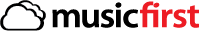 Free for every CDF band studentIt’s never been easier to help middle school students develop their love of music and creative expression. The MusicFirst online learning environment feels both relevant and fun—while giving you the most powerful tools for tracking lesson ideas, grading, scheduling, and more.FEATURES
MusicFirst Middle School Solution provides you a custom online classroom with a suite of age appropriate apps at your fingertips anywhere you have an internet connection. Safe, Secure EnvironmentThe MusicFirst learning environment is built on a secure platform that enables you to establish a custom login and domain for your school. We adhere to all COPPA and FERPA laws, and you control all the access.Track Progress at a GlanceWith a comprehensive set of built-in tools, Music First takes the hassle out of testing, grading and reporting. You can even customize tests and projects for your class, school, or district—and information follows your students throughout the program.Complete Digital PortfolioMusicFirst collects compositions, recordings, written responses, quizzes, and tests in a secure online portfolio that you and your students can review any time. You’ll always know exactly where they are in your program—and it’s never been simpler to share progress with parents.24/7 Access for Teachers and Students on Any DeviceLog into MusicFirst anytime, anywhere you have an Internet connection. You’ll love the convenience of updating assignments and lesson plans using your favorite devices—and students will benefit from working on the same files at home and school.Foster Creativity and ExpressionMiddle school students will feel a sense of achievement as they learn and create using our standards-based lessons or your own materials. With a platform that’s fun as well as, MusicFirst encourages in-depth learning and exploration.Compelling ContentEnjoy complete access to the world’s largest source of instructional materials and sheet music from Schirmer, Novello & Company, Chester, and more. From basic instrument instruction to top-level education books and sheet music, MusicFirst delivers a wealth of resources to engage your students.INTEGRATED SOFTWARE
The following software is available within the Choice and Complete packages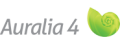 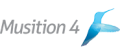 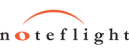 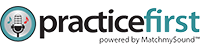 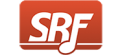 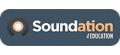 Auralia FirstRising SoftwareA MusicFirst Exclusive - Auralia First allows your students to develop their musicianship and complete assessment tasks at school or home.Musition FirstRising SoftwareA MusicFirst Exclusive - Musition First allows your students to develop their musicianship and complete assessment tasks at school or home.NoteflightNoteflightCreate, view, print, and hear music notation with professional quality—right in your web browser. Noteflight provides secondary educators and students with a private, secure online community. It’s perfect for group composition, repertoire sharing, and more.PracticeFirstMatchmySound™Finally here’s a truly affordable way to allow your students to practice anytime, anywhere, on most internet-enabled devices with instant feedback and flexibility that has never seen before. It’s PracticeFirst™ powered by MatchmySound™, the new interactive practice tool created by MusicFirst in partnership with MatchmySound™.Sight Reading FactorySight Reading FactorySightReadingFactory.com makes practicing the important skill of sight reading quick, easy, effective and fun! This cloud-based service allows you to customize and generate unlimited sight reading examples instantly, on-demand for students of all ages and abilities.Soundation4EducationSoundation4EducationSoundation4Education is a sophisticated online music-making application that lets students create and record in school and at home—with full access to their work from any location. Soundation has all the features of a traditional DAW, including audio recording, USB MIDI input, and more.